         КОНСУЛЬТАЦИЯ ДЛЯ РОДИТЕЛЕЙ  ПО ИЗОДЕЯТЕЛЬНОСТИ 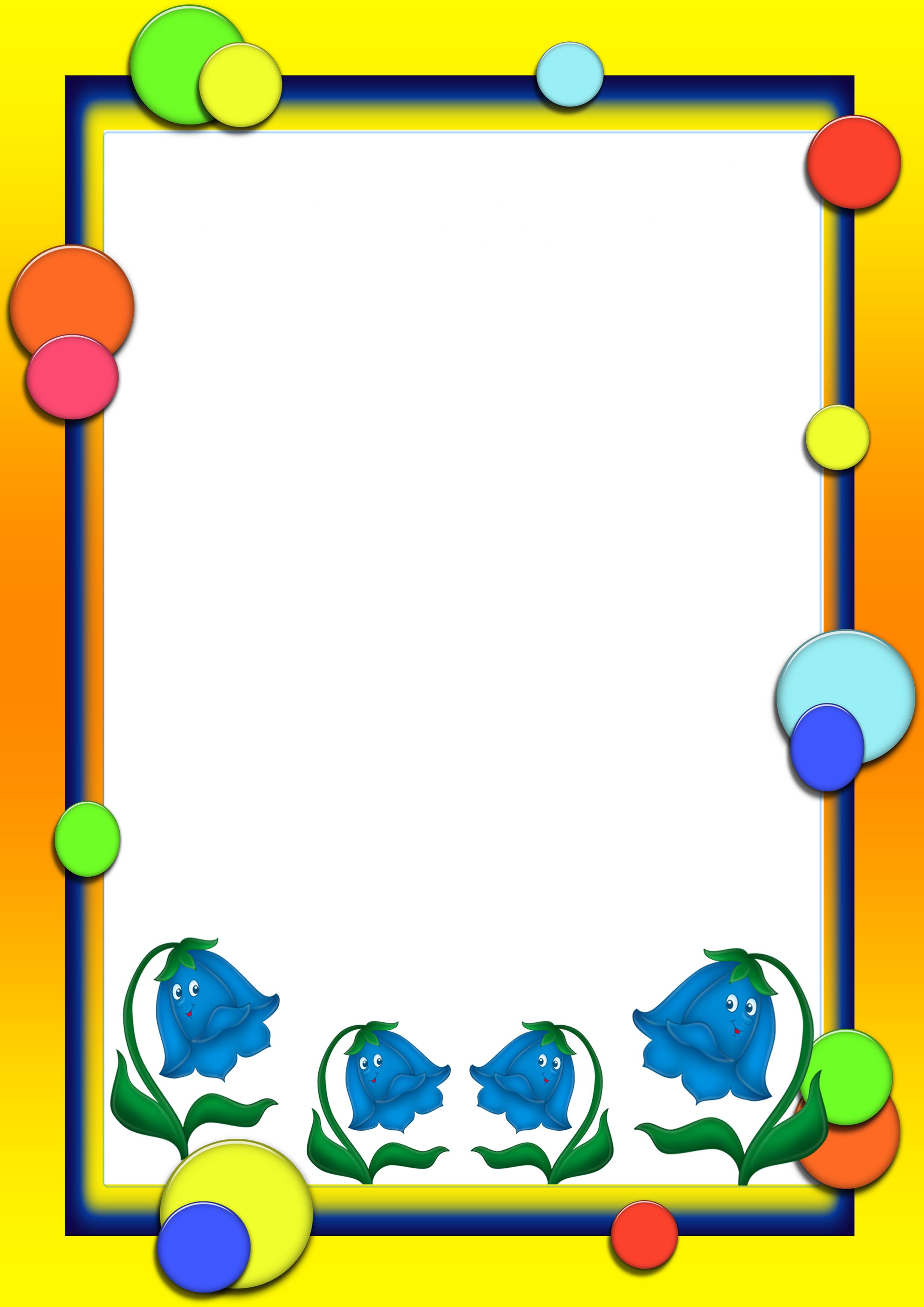 «ПРИОБЩАЕМ РЕБЕНКА К ИЗОБРАЗИТЕЛЬНОМУ ИСКУССТВУ»Известный врач и педагог Е.А.Аркин писал: «Основным и неисчерпаемым источником эстетических впечатлений является природа во всех ее чудесных превращениях и произведениях человеческого искусства». Но дать ребенку возможность на прогулке, во время экскурсий за город или пребывание в деревне, на даче видеть природу во всей ее красоте, то пышной и яркой, то скромной и не менее чарующей, видеть звездное небо, восход и заход солнца, землю в различных одеяниях: зимой – в белоснежном покрове, летом – в пышном и ярком наряде полевых цветов, осенью – в золоте листьев, весной – в пленительных формах пробуждения к новой жизни. Пусть ребенок еще не в состоянии испытать на себе во всей полноте обаяние открывающейся перед ним природы, пусть от него ускользает прихотливая игра света и тени в лесу, величие бездонного неба, усеянного мерцающими звездами, нежные, быстро меняющиеся цветные оттенки неба, освещенного последними лучами заката, пусть его иногда привлекают всякие мелочи – всюду разлитая жизнь, но весь этот аромат красоты вдыхается ребенком и оставляет в нем свой след, который, если не сейчас, то в будущем, послужит материалом для глубоких чистых переживаний. Учите детей любить и видеть красоту природы.	